Høstferie på Tjensvoll skole SFOUkens temaVille Vesten på SFO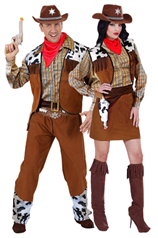 MANDAGDagens tema  formingsdagVi lager ting knyttet til temaet: Hobbyrom: cowboyhatter, smykker,Indianermasker mmsløyd: lage lekergymsal: dans og musikk kjøkkenet: mat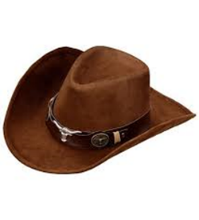 TIRSDAGDagens tema     turdagVi deler oss i to grupper indianere og cowboyer.Vi går til speidermarka 10:00-14:30Griller og koser oss der!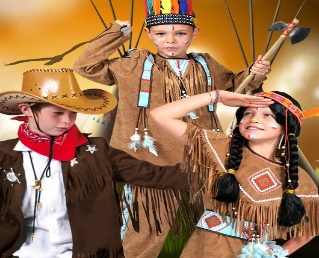 Cowboygutter går på fotballkamp til Madlavoll!ONSDAGDagens tema    bakedagVi baker boller på kjøkkenet. Elever kan lage hver sin bolle. I tillegg til baking kommer vi til  lage smykker, og pynt til “Ville Vesten fest”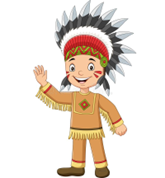 TORSDAGDagens tema“ville vesten fest”  Det blir en kjekk dag på Tjensvoll.Vi skal ha rodeo på fotballbanen. Vi kler oss ut i cowboyer og indianere.De som vil kan ta med seg kostymer.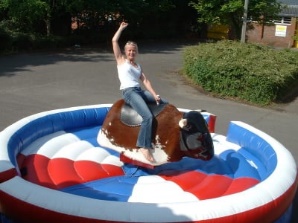 Griller pølser og pinnebrød.FREDAGDagens tema     kosedagElever kan ta med seg kosedyr.Musikk og dans leker i gymsal.kjøkkenet: mat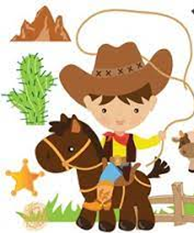 